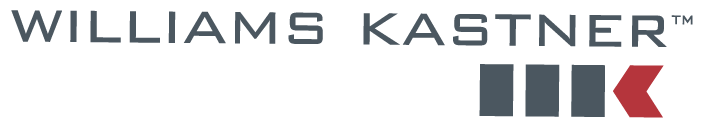 March 10, 2015	45680.0103VIA E-MAIL AND U.S. MAILSteven KingExecutive Director and SecretaryWashington Utilities and Transportation CommissionPO Box 47250
1300 S. Evergreen Park Dr. SW
Olympia, WA 98504-7250Re:	TG-140560  Proposed Cross Examination Exhibits List and Rough Estimated Time for Staff WitnessDear Mr. King:Per the request of the Administrative Law Judge in this matter on March 9, 2015, please find a Proposed Cross Examination Exhibits List for the hearing on March 11 to be used by the Company in cross examination of the Staff witness.  Also per the request of Judge Friedlander, I am providing a conservative time estimate on the duration of the cross examination.  Please contact me if you have further questions on this matter.Yours truly,WILLIAMS, KASTNER & GIBBS PLLCDavid W. WileyDAV/magEnclosurecc:	Marguerite Friedlander	Brett Shearer, Assistant Attorney General	Jim Sells